ZAWIADOMIENIEDot. organizacji imprezy pn.:XII Mistrzostwa Polski Radców Prawnychw Halowej Piłce Nożnej 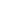 Okręgowa Izba Radców Prawnych w Kielcach i Krajowa Rada Radców Prawnych
w Warszawie organizują wspólnie w dniach 16-19 kwietnia 2020 r. w Kielcach                                 XII Mistrzostwa Polski Radców Prawnych w Halowej Piłce Nożnej.Zawodnicy  reprezentujący poszczególne Okręgowe Izby Radców Prawnych,                      jak i osoby im towarzyszące zakwaterowani zostaną w  BEST WESTERN GRAND HOTEL w Kielcach, ul. Sienkiewicza 78.W dniu 16 kwietnia 2020 roku w BEST WESTERN GRAND HOTEL w Kielcach                w trakcie kolacji przeprowadzone zostanie losowanie drużyn do poszczególnych grup                        (I runda Mistrzostw).	Zawody sportowe zostaną rozegrane w dniach 17-18 kwietnia 2020 roku                                   w Kielcach w „Hali Legionów”- ul. Leszka Drogosza 2. Wykwaterowanie uczestników Mistrzostw nastąpi w dniu 19 kwietnia 2020 roku               do godziny 12.00 (po śniadaniu).	Uczestników XII Mistrzostw Polski Radców Prawnych w Halowej Piłce Nożnej obowiązują przepisy gry w piłkę nożną (Polski Związek Piłki Nożnej), oraz z uwagi na specyfikę gry w hali postanowienia Regulaminu- (zał. nr 1 do zawiadomienia-            WYCIĄG Z REGULAMINU XII Mistrzostw Polski Radców Prawnych w Halowej Piłce Nożnej - Kielce 2020)	Warunkiem potwierdzenia uczestnictwa w Mistrzostwach jest zgłoszenie drużyny przez właściwą OIRP i równoczesna wpłata całości wpisowego na poczet udziału                         w Mistrzostwach na konto OIRP w Kielcach nr 49 1020 2629 0000 9102 0091 6940                   z dopiskiem: „XII Mistrzostwa Polski Radców Prawnych w Halowej Piłce Nożnej” w nieprzekraczalnym terminie do dnia 10  marca 2020 r.Całkowita wysokość wpisowego ustalona została przez Organizatorów Mistrzostw                  na poziomie równym kwocie 899,00 zł za każdą osobę (zawodnik, osoba towarzysząca) zgłoszoną przez poszczególne Okręgowe Izby Radców Prawnych.Brak wpłaty wpisowego do 10 marca 2020 roku powoduje nieuwzględnienie drużyny                w terminarzu rozgrywek. Wypełniony i podpisany formularz zgłoszeniowy do XII Mistrzostw Polski Radców Prawnych w Halowej Piłce Nożnej – zał. nr 1 do Regulaminu oraz wypełnione i podpisane oświadczenia uczestników zawodów oraz uczestników Mistrzostw (osoby niegrające) należy dostarczyć do Okręgowej Izby Radców Prawnych w Kielcach w nieprzekraczalnym terminie do dnia 26 marca 2020 roku 	Szczegółowy Regulamin i porządek rozgrywek zostanie przesłany zainteresowanym Okręgowym Izbom Radców Prawnych, po przyjęciu wszystkich zgłoszeń.Zachęcamy gorąco do wzięcia udziału w tej sportowej przygodzie będącej jednocześnie okazją do szerszej integracji całego środowiska radcowskiego. Wszelkich informacji w sprawach organizacyjnych udziela Pan Przemysław Kruk – nr tel.  788-932-170, adres e-mail: przemekkruk1@wp.plZałączniki:WYCIĄG Z REGULAMINU ROZGRYWEK - XII Mistrzostw Polski Radców Prawnych w Halowej Piłce Nożnej Kielce 2020 -   Zał. Nr 1 do zawiadomienia –- 1 plik FORMULARZ ZGŁOSZENIOWY do XII Mistrzostw Polski Radców Prawnych w Halowej Piłce Nożnej Kielce 2020– Zał. Nr 2 do zawiadomienia -  1 plikOŚWIADCZENIE UCZESTNIKA ZAWODÓW – Zał. Nr 3  do zawiadomienia -   1 plikOŚWIADCZENIE UCZESTNIKA MISTRZOSTW (OSOBA NIEGRAJĄCA) – Zał. Nr 3a do zawiadomienia -1 plik